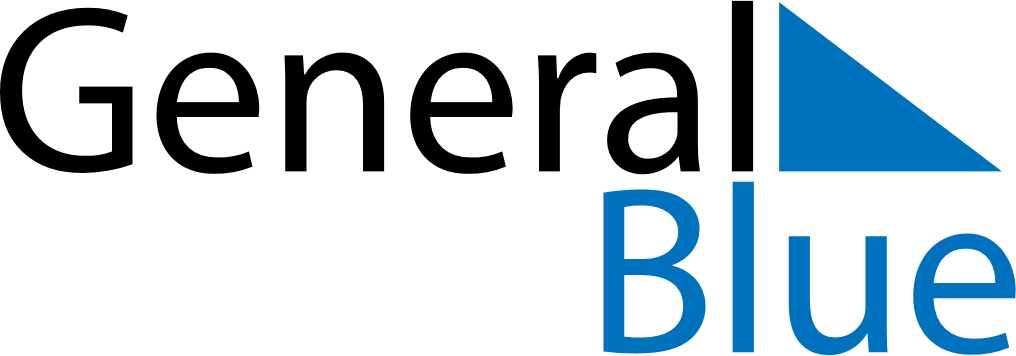 May 1833May 1833May 1833May 1833May 1833SundayMondayTuesdayWednesdayThursdayFridaySaturday12345678910111213141516171819202122232425262728293031